Equipment listThis is a list of equipment that you need for your studies on Art and Technology. It is divided into three categories: must-have, should-have and nice-to-have. The items on the must-have list is required for you to follow the exercises and assignments on several semesters. The should-have and nice-to-have items are not required, but will make your life easier. Many of those items are also available in the labs, but most of them have to stay in the labs. Regarding the must-have list: it is also possible to find kits that include both Arduino, breadboard, USB cable and a bunch of components, which can be helpful when you start to experiment with electronics.Links are provided as an example. You are free to choose any supplier and manufacturer you want.See a more detailed list below.If you have any questions you can ask them on the Moodle forum for ArT1: https://www.moodle.aau.dk/Must-have:Arduino Uno (R3)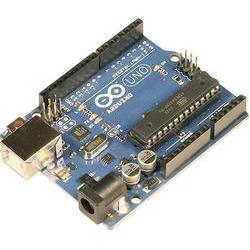 Try to avoid buying off brand and counterfeit Arduinos. Yes, they are cheaper, but some have problems that a bothersome to deal with as a beginner.Breadboard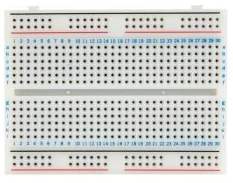 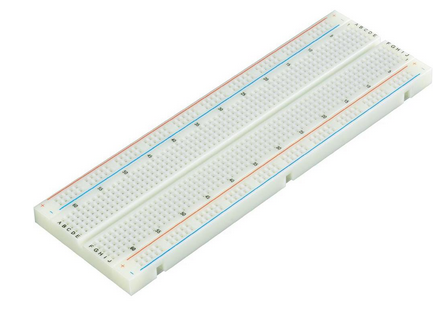 https://www.elextra.dk/main.aspx?page=article&artno=H39119 https://www.conradelektronik.dk/Printplade-EIC-102-Printplade.htm?websale8=conrad-dk&pi=526835&ci=SHOP_AREA_14742_2512070AB USB Cable (printer cable) for Arduino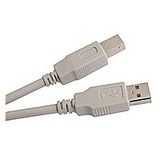 https://let-elektronik.com/byg-selv-kits/13921-usb-20-kabel-a-til-b-18-meter.html https://www.elextra.dk/main.aspx?page=article&artno=H11509https://www.conradelektronik.dk/USB-2%2e0-Tilslutningskabel-Digitus-%5b1x-USB-2%2e0-stik-A-1x-USB-2%2e0-stik-B%5d-0%2e50-m-Sort.htm?websale8=conrad-dk&pi=678048&ci=SHOP_AREA_258249_0410105Multimeter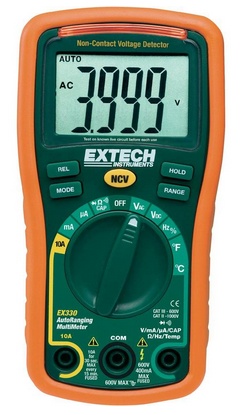 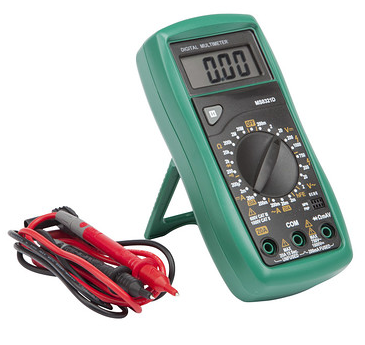 Large range of different price and quality. Make sure it can measure DCV, DCC, ACV, R, and has a buzzer/connectivity tester.Good value:http://www.harald-nyborg.dk/p7364/digital-multimeter-ms8321dGood quality (with auto range):https://www.conradelektronik.dk/H%e5nd-multimeter-digital-Extech-EX330-CAT-III-600-V-Visning-(counts):-4000.htm?websale8=conrad-dk&pi=122213&ci=SHOP_AREA_260570_1101010Should-have:The following items can all be found in stores like Harald-Nyborg, Silvan, Bauhaus (Harald-Nyborg is the cheapest option)  

Sticky-Tac / Blu-Tack / ElefantsnotAny book store (or Archi-Tegn at the Create building)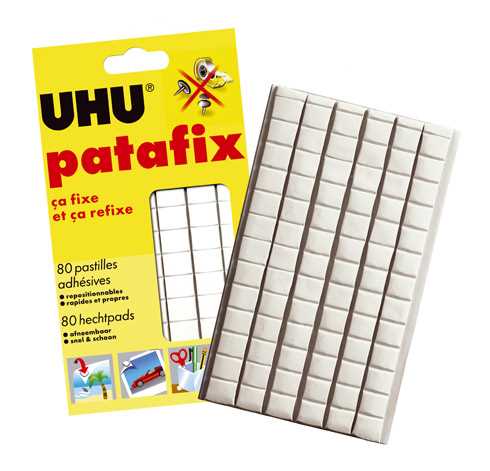 Diagonal cutter (DK: Skævbidder)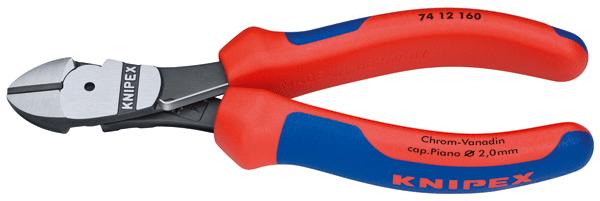 Any hardware store (see last page for tips on stores)Plier (DK: Spidstang)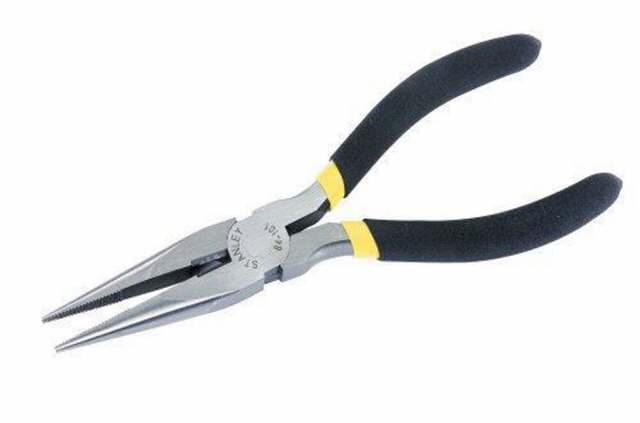 Any hardware store (see last page for tips on stores)Screw driver set (both large and small)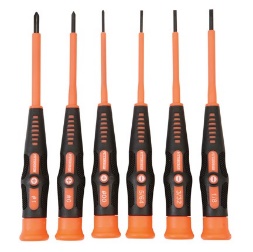 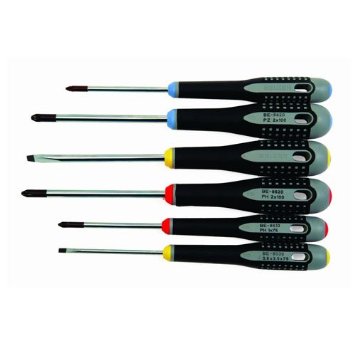 Any hardware store (see last page for tips on stores)Measuring tape (DK: Målebånd)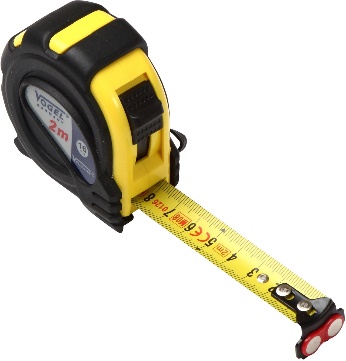 Any hardware store (see last page for tips on stores)Jumper-wires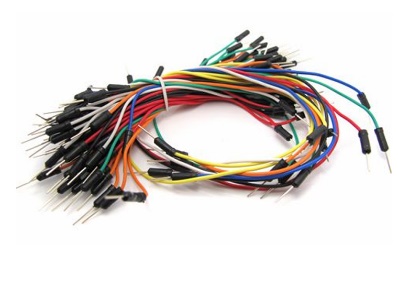 https://www.elextra.dk/main.aspx?page=article&artno=H30624Nice-to-haveThe following items can all be found in stores like Harald-Nyborg, Silvan, Bauhaus (Harlad-Nyborg is the cheapest option)  Wire stripper (for small wires)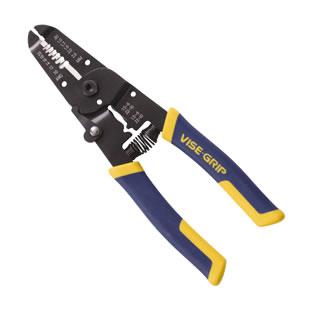 Any hardware store (see last page for tips on stores)Alligator clip test leads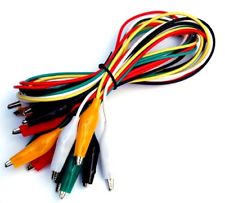 http://www.pc-elektronik.dk -> Search for “testledninger” (cheap)https://www.conradelektronik.dk/Pr%f8veledning-s%e6t-VOLTCRAFT-KS-280%2f0%2e1-%5b-Krokodillen%e6b-Krokodillen%e6b%5d-0%2e28-m-Sort,-R%f8d,-Gul,-Gr%f8n,-Hvid.htm?websale8=conrad-dk&pi=108489&ci=SHOP_AREA_17627_1119025 Glue Gun 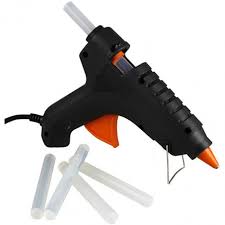 Utility Knife 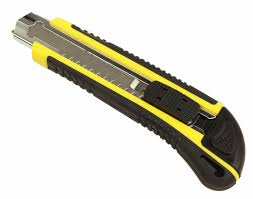 Can be found in Harald-Nyborg, Silvan or other hardware stores Scissors 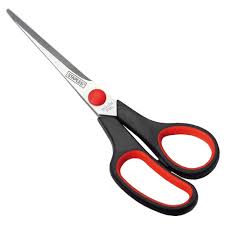 Cutting Ruler 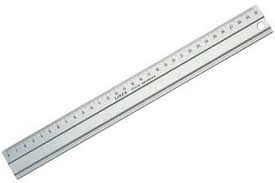 http://www.boesner.dk/skaerevaerktoj/skaerevaerktoj/underlag-linealer/skaere-lineal-af-metal Cutting Mat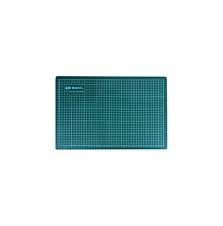 https://www.brondsholm.dk/hobbyknive-skraber/373-skaerer-underlag.html StoresElectronic stores:Elextra.dk (Has a shop here in Aalborg, Vesterbro 85)Electrozone.dkLet-elektronik.dkelektronik-lavpris.dkpc-elektronik.dk (terrible designed webpage but extremely cheap, see for example their alligator clip test leads (testledninger))Conradelektronik.dkHardware stores:Biltema and Harald-Nyborg (online store too) are extremely cheap and usually decent qualityLocated in Skalborg / City Syd, 15 mins by bus)Silvan, Stark and XL-Byg are usually a bit better quality, but also more expensiveLocated on the street Håndværkervej in Aalborghttps://let-elektronik.com/arduino/11021-arduino-uno-r3.htmlhttp://www.conradelektronik.dk/Arduino-Uno-Rev3-DIP-Version-Arduino-Arduino-Uno-Rev3-DIP-Version.htm?websale8=conrad-dk&pi=1275279&ci=SHOP_AREA_1013131_2420142https://www.elextra.dk/main.aspx?page=article&artno=H31941